КРАЕВОЕ ГОСУДАСТВЕННОЕ КАЗЕННОЕ СПЕЦИАЛЬНОЕ (КОРРЕКЦИОННОЕ) ОБРАЗОВАТЕЛЬНОЕ УЧРЕЖДЕНИЕ ДЛЯ ОБУЧАЮЩИХСЯ, ВОСПИТАННИКОВ С ОГРАНИЧЕННЫМИ ВОЗМОЖНОСТЯМИ ЗДОРОВЬЯ «СПЕЦИАЛЬНАЯ (КОРРЕКЦИОННАЯ) ОБЩЕОБРАЗОВАТЕЛЬНАЯ ШКОЛА-ИНТЕРНАТ VIII ВИДА №12»                                                                                    Утверждаю :                                                                                           Директор школы       ________  Лопатин М.В.                                                                                         Приказ  №____                                                                                           от ___.___.2014 г.Рабочая программа по математике10 класс                                                                                                                                                    Составитель:                                                                                                                  Антонова Н.А.,                                                                                                            учитель математики                                                                                                                I квалификационной                                                                                                         категорииРассмотрена на педагогическом советеот «___»_____________2014г.2014 г.г.Вяземский Пояснительная записка  Рабочая программа по математике в 10 классе составлена на основе: Программы по математике  для специальных (коррекционных) общеобразовательных учреждений  VIII вида; под редакцией Н.М.Платоновой: Москва: Гуманитарный издательский центр   ВЛАДОС 2010 год. Допущено  Министерством образования  и науки Российской Федерации. Федерального перечня учебников, рекомендованных (допущенных) МО и  РФ к использованию в образовательном процессе в общеобразовательных учреждениях на 2014/2015 учебный год Учебного плана КГКСКОУ СКОШИ  №12 на 2014/2015 учебный годГодового календарного графика КГКСКОУ СКОШИ  №12 на 2014/2015 учебный годПоложения о структуре, порядке разработки и утверждения рабочих программ учебных предметов, факультативных, индивидуальных и групповых коррекционных занятий, объединений дополнительного образования КГКСКОУ СКШИ  №12  г. Вяземского Проект Концепции ФГОС обучающихся с ОВЗ.Цель рабочей программы по математике:Формирование у  учащихся таких доступных  количественных, пространственных и временных представлений, которые помогут им в дальнейшем включиться в трудовую деятельность.Задачи преподавания математики:формирование элементарных представлений об экономике;  выработка адекватных представлений о повседневной экономической ситуации в семье; обретение навыков анализа конкретных семейных экономических ситуаций;  формирование умений делать экономический выбор, принимать самостоятельные экономические решения в личной жизни, быть «хозяином»;  освоение навыков грамотного потребительского поведения, формирование потребительской культуры.Наряду с этими задачами на уроках решаются и специальные задачи, направленные на коррекцию умственной деятельности обучающихся.   Основные направления коррекционной работы:•	развитие зрительного восприятия и узнавания;•	развитие пространственных представлений и ориентации;•	развитие основных мыслительных операций;•	развитие наглядно-образного и словесно-логического мышления;•	коррекция нарушений  эмоционально-личностной сферы;•	обогащение словарного запаса;•	коррекция индивидуальных пробелов в знаниях, умениях, навыках.Курс математики предполагает обучение учащихся 10 – 12 классов с углубленной трудовой подготовкой к решению жизненно важных экономических задач и включает программный материал, содержащий доступные для усвоения умственно отсталыми учащимися экономические и математические понятия; курс направлен на более осознанное овладение учащимися профессиональными знаниями и их социализацию. Курс рассчитан на 68 ч (2 ч в неделю). 	Объем программного материала по математике не предполагает наращивания математических сведений в сравнении с уже ранее полученными, а базируется на них. Основной целью курса является формирование у учащихся умений: видеть (узнавать) в быту постоянно возникающие математические ситуации,  применять на практике полученные математические знания и умения, на основании ситуации составлять и решать различные жизненно важные задачи. Предполагается освоение учащимися знаний, непосредственно связанных с жизнью и повседневной хозяйственной практикой человека. Курс построен на применении проблемно-поисковых методов обучения при ознакомлении умственно отсталых учащихся с элементами экономики. Принципом построения урока математики является постановка жизненной проблемной ситуации и отработка на этом материале умения применять и совершенствовать уже имеющиеся математические знания и навыки. Учитель предлагает учащимся наиболее насущные жизненные задачи, требующие от человека постоянного принятия решений, выбора. Например, это могут быть задания по проблеме «Планирование расходов семейного бюджета», «Семейные сбережения», «Повременная и сдельная, номинальная и реальная заработная плата», «Социальная защита населения — ее назначение», «Планирование расходов на путешествие», «Как сохранить и приумножить 1000 рублей», «Проблемные ситуации прогнозирования. Что выгоднее: дешевые или дорогие товары долговременного пользования?», «Налоги», «Наследство» и т.д. Создание проблемных ситуаций на уроке направлено на то, чтобы стимулировать учащихся к размышлениям, научить отбирать и комбинировать информацию для решения предложенной задачи, нахождения ответа. Наиболее целесообразно проблемные вопросы задавать перед изложением нового материала в целях стимулирования интереса к теме или на этапе обобщения — для проверки осмысления, понимания и уровня усвоения сведений, вновь воспринятыми учащимися на уроке. На уроке необходимо уделять большое внимание не столько запоминанию учащимися новой информации, сколько пониманию причинно-следственных связей, рассуждениям учащихся.Содержание учебного предмета Умножение и деление натуральных чисел и десятичных дробей на однозначное, двузначное  число (легкие случаи).Процент. Обозначение: 1%. Замена 5%, 10%, 20%, 25%, 50%, 75% обыкновенной дробью.Замена десятичной дроби обыкновенной и наоборот. Математические выражения, содержащие целые числа, обыкновенные и десятичные дроби, для решения которых необходимо дроби одного вида заменять дробями другого вида.Простая задача на нахождение процентов от числа, на нахождение числа по его 1%.Геометрические тела: прямоугольный параллелепипеда, окружность и др.Развертка прямоугольного параллелепипеда. Площадь боковой и полной поверхности.Объем. Обозначение: V. Единицы измерения объема: 1 куб. мм (), 1 куб, см (), 1 куб. дм (), 1 куб. м (), 1 куб. км (). Соотношения: 1 куб. дм = 1000 куб. см, 1 куб. м = 1 000 куб.дм, 1 куб. м = 1 000 000 куб. см.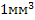 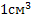 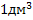 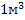 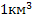 Измерение и вычисление объема прямоугольного параллелепипеда (куба).Числа, получаемые при измерения и вычислении объема (рассматриваются случаи, когда крупная единица объема содержит 1 000 мелких).Место предмета в базисном учебном планеСогласно федеральному базисному учебному плану для образовательных специальных (коррекционных) учреждений VIII вида Российской Федерации на изучение математики на ступени основного общего образования отводится не менее 68 ч из расчета:В 10классе из числа уроков выделяется один урок в месяц на изучение геометрического материала. Все чертежные работы выполняются с помощью инструментов на нелинованной бумаге.В рабочей программе предусмотрена дифференциация учебных требований к разным категориям детей по их обучаемости математическим знаниям и умениям. Программа определяет оптимальный объем знаний и умений по математике, который доступен большинству школьников. Учитывая особенности этой группы школьников, рабочая программа определила те упрощения, которые могут быть сделаны, чтобы облегчить усвоение основного программного материала. Освоение АООП общего образования, созданной на основе ФГОС, обеспечивает достижение обучающимися с умственной отсталостью двух видов результатов: личностных и предметных. В структуре планируемых результатов ведущее место принадлежит личностным результатам, поскольку именно они обеспечивают овладение комплексом социальных (жизненных) компетенций, необходимых для достижения основной цели современного образования ― введения обучающихся с умственной отсталостью в культуру, овладение ими социокультурным опытом.Личностные результаты освоения АООП общего образования включают индивидуально-личностные качества и социальные (жизненные) компетенции обучающегося, социально значимые ценностные установки.Личностные результаты освоения адаптированной программы отражают: 1)осознание себя как гражданина России; формирование чувства гордости за свою Родину, российский народ и историю России; 2) формирование целостного, социально ориентированного взгляда на мир в его органичном единстве природной и социальной частей; 3) формирование уважительного отношения к иному мнению, истории и культуре других народов; 4)развитие адекватных представлений о собственных возможностях, о насущно необходимом жизнеобеспечении;5)овладение начальными навыками адаптации в динамично изменяющемся и развивающемся мире;6)овладение социально-бытовыми умениями, используемыми в повседневной жизни; 7)владение навыками коммуникации и принятыми ритуалами социального взаимодействия;8)способность к осмыслению и дифференциации картины мира, ее временно-пространственной организации;9)способность к осмыслению социального окружения, своего места в нем, принятие соответствующих возрасту ценностей и социальных ролей;10)принятие и освоение социальной роли обучающегося, формирование и развитие социально значимых мотивов учебной деятельности; 11)развитие навыков сотрудничества с взрослыми и сверстниками в разных социальных ситуациях; 12)формирование эстетических потребностей, ценностей и чувств; 13)развитие этических чувств, доброжелательности и эмоционально-нравственной отзывчивости, понимания и сопереживания чувствам других людей; 14)формирование установки на безопасный, здоровый образ жизни, наличие мотивации к творческому труду, работе на результат, бережному отношению к материальным и духовным ценностям.Предметные результаты освоения АООП общего образования включают освоенные обучающимися знания и умения, специфичные для каждой образовательной области, готовность их применения. Предметные результаты обучающихся с умственной отсталостью не являются основным критерием при принятии решения о переводе обучающегося в следующий класс, но рассматриваются как одна из составляющих при оценке итоговых достижений. АООП определяет два уровня овладения предметными результатами: минимальный и достаточный. Достаточный уровень освоения предметных результатов не является обязательным для всех обучающихся.Уровни  усвоения предметных результатов по математике на конец школьного  обучения Требования к уровню подготовкиЛичностными результатами  изучения  предмета являются следующие умения:овладение обучающимися социальными (жизненными) компетенциями, необходимыми для решения  практико-ориентированных задач и обеспечивающими формирование и развитие социальных отношений обучающихся в различных средах.Предметными результатами изучения курса является  формирование базовых учебных действий (БУД).Личностные БУД: Личностные учебные действия представлены следующими умениями: осознавать себя как гражданина России, имеющего определенные права и обязанности; гордиться школьными успехами и достижениями как собственными, так и своих товарищей; адекватно эмоционально откликаться на произведения литературы, музыки, живописи и др.; уважительно и бережно относиться к людям труда и результатам их деятельности; активно включаться в общеполезную социальную деятельность; осознанно относиться к выбору профессии; бережно относиться к культурно-историческому наследию родного края и страны;Коммуникативные БУД: Коммуникативные учебные действия включают: вступать и поддерживать коммуникацию в разных ситуациях социального взаимодействия (учебных, трудовых, бытовых и др.); слушать собеседника, вступать в диалог и поддерживать его, признавать возможность существования различных точек зрения и права каждого иметь свою; излагать свое мнение и аргументировать свою точку зрения и оценку событий; дифференцированно использовать разные виды речевых высказываний (вопросы, ответы, повествование, отрицание и др.) в коммуникативных ситуациях с учетом специфики участников (возраст, социальный статус, знакомый-незнакомый и т.п.); использовать разные виды делового письма для решения жизненно значимых задач; использовать разные источники и средства получения информации для решения коммуникативных и познавательных задач, в том числе информационные.Регулятивные БУД: Регулятивные учебные действия представлены умениями: принимать и сохранять цели и задачи решения типовых учебных и практических задач, осуществлять коллективный поиск средств их осуществления; осознанно действовать на основе разных видов инструкций для решения практических и учебных задач; осуществлять взаимный контроль в совместной деятельности, адекватно оценивать собственное поведение и поведение окружающих; осуществлять самооценку и самоконтроль в деятельности, адекватно реагировать на внешний контроль и оценку, корректировать в соответствии с ней свою деятельность.Познавательные БУД: Дифференцированно воспринимать окружающий мир, его временно- пространственную организацию; использовать логические действия (сравнение, анализ, синтез, обобщение, классификацию, установление аналогий, закономерностей, причинно-следственных связей) на наглядном, доступном вербальном материале, основе практической деятельности в соответствии с индивидуальными возможностями; применять начальные сведения о сущности и особенностях объектов, процессов и явлений действительности (природных, социальных, культурных, технических и др.) в соответствии с содержанием конкретного учебного предмета и для решения познавательных и практических задач; использовать в жизни и деятельности некоторые межпредметные знания, отражающие доступные существенные связи и отношения между объектами и процессами.Критерии и нормы оценки знаний обучающихсяВиды контроля  Практическая часть:Критерии оценивания письменных работ учащихсяПРОВЕРКА ЗНАНИЙ И УМЕНИЙ УЧАЩИХСЯ  ПО МАТЕМАТИКЕЗнания и умения учащихся по математике оцениваются по результатам их индивидуального и фронтального опроса, текущих и итоговых письменных работ. 1. Оценка устных ответовОценка «5»ставится ученику, если он;  а) дает правильные, осознанные ответы на все поставленные вопросы, может подтвердить правильность ответа предметно-практическими  действиями, знает и умеет применять правила умеет самостоятельно оперировать изученными  математическими представлениями;  б) умеет самостоятельно,  с минимальной  помощью учителя, правильно решить задачу, объяснить ход решения;  в) умеет производить и объяснять устные  и  письменные вычисления;  г) правильно узнает и называет геометрические фигуры,  их  элементы, положение фигур по отношению друг к другу на плоскости их  пространстве,  д) правильно выполняет работы по измерению и черчению с помощью измерительного и чертежного инструментов,  умеет объяснить последовательность работы.Оценка «4» ставится ученику,  если его ответ в основном  соответствует  требованиям, установленным  для оценки «5», но:   а) при ответе ученик допускает отдельные неточности,  оговорки,  нуждается  в  дополнительных  вопросах, помогающих  ему  уточнить ответ;  б)  при  вычислениях,  в  отдельных  случаях, нуждается  в дополнительных  промежуточных записях,  назывании  промежуточных  результатов  вслух,  опоре  на образы  реальных  предметов;  в)  при решении задач нуждается  в  дополнительных  вопросах  учителя,  помогающих анализу предложенной задачи  уточнению  вопросов  задачи,  объяснению выбора действий;  г) с незначительной по мощью учителя правильно узнает и называет геометрические фигуры, их элементы, положение фигур на  плоскости,  в пространстве,  по отношению  друг  к  другу;  д) выполняет работы по измерению  и черчению  с недостаточной точностью.Все недочеты в работе ученик  легко исправляет  при  незначительной  помощи учителя,  сосредоточивающего внимание ученика на существенных особенностях задания,  приемах его выполнения, способах  объяснения.  Если ученик в  ходе ответа замечает  и  самостоятельно исправляет  допущенные ошибки,  то ему может быть поставлена оценка «5».Оценка «З»  ставится ученику,  если он: а)  при незначительной помощи учителя или учащихся класса дает правильные ответы  на поставленные  вопросы, формулирует правила может их применять;  б) производит  вычисления с опорой  на различные виды счетного материала,  но с соблюдением алгоритмов действий;  в) понимает и записывает после обсуждения  решение  задачи  под руководством учителя;  г) узнает и называет геометрические  фигуры,  их элементы, положение фигур на  плоскости  и в  пространстве  со значительной  помощью учителя или учащихся,  или  с  использованием записей  и  чертежей в тетрадях,  в учебниках,  на таблицах,  с  помощью  вопросов  учителя;  д) правильно  выполняет  измерение  и черчение  после  предварительного обсуждения  последовательности работы демонстрации приёмов  ее  выполнения. Оценка  «2»  ставится ученику, если он обнаруживает,  незнание большей части программного материала не может воспользоваться помощью учителя,  других учащихся. Оценка «1»  ставится  ученику в том случае,  если  он  обнаруживает  полное незнание программного материала, соответствующего его познавательным возможностям. 2. Письменная проверка знаний и умений учащихсяУчитель проверяет и  оценивает все письменные работы учащихся.  При оценке письменных работ используются  нормы  оценок письменных контрольных работ, при этом учитывается уровень самостоятельности ученика, особенности его развития. По своему содержанию письменные контрольные  работы  могут быть либо однородными  (только задачи,  только примеры,  только  построение геометрических фигур и т. д.), либо комбинированными,— это зависит от цели работы,  класса и объема проверяемого  материала. Объем  контрольной работы должен быть таким,  чтобы на ее выполнение учащимся требовалось:  во втором  полугодии  I класса  25—35 мин,  во II — IV классах 25—40 мин,  в V — IХ классах 35 — 40 мин.  Причем  за указанное время учащиеся должны не только выполнить работу,  но и успеть ее проверить.В  комбинированную контрольную работу могут быть включены;  1—3 простые задачи,  или  1—3  простые задачи и составная (начиная со II класса), или 2 составные задачи,  примеры  в  одно  и  несколько арифметических действий (в том числе и на порядок действий, начиная с III класса) математический  диктант, сравнение  чисел,  математических  выражений,  вычислительные,   измерительные задачи или другие  геометрические  задания.  При оценки письменных  работ учащихся по математике  грубыми  ошибками следует считать;  неверное  выполнение  вычислений  вследствие  неточного применения   правил  и  неправильное  решение  задачи  (неправильный выбор, пропуск действий,   выполнение  ненужных  действий, искажение смысла  вопроса, привлечение  посторонних или потеря необходимых числовых данных),  неумение правильно выполнить измерение и построение геометрических фигур. Негрубыми ошибками считаются ошибки допущенные в процессе списывания числовых  данных (искажение, замена), знаков  арифметических действий, нарушение в формулировке вопроса (ответа) задачи, правильности расположения записей, чертежей. небольшая неточность в измерении и черчении.Оценка не снижается за грамматические ошибки, допущенные в работе. Исключение составляют  случаи написания  тех слов и  словосочетаний,  которые широко  используются  на  уроках  математики  (названия компонентов и результатов, действий,  величин и др.).При оценке  комбинированных работ:Оценка «5»  ставится,  если вся  работа  выполнена  без ошибок. Оценка «4»  ставится,  если в работе имеются  2—3 негрубые ошибки.Оценка «3»  ставится, если решены простые задачи,  но не решена  составная  или решена одна из двух составных задач,  хотя и с негрубыми ошибками, правильно выполнена большая часть других заданий.Оценка «2»  ставится, если не решены задачи, но сделаны попытки их  решить и выполнено  менее половины других заданий. Оценка «1»   ставится, если ученик  не приступал к решению задач;  не выполнил других заданий. При оценке работ, состоящих из примеров и других заданий,  в  которых  не предусматривается  решение задач:Оценка «5»   ставится, если все задания выполнены правильно.Оценка «4»   ставится, если допущены 1—2  негрубые ошибки.Оценка «3»   ставится, если допущены 1—2  грубые ошибки или  3—4 негрубые.Оценка «2»   ставится, если допущены  3—4  грубые  шибки и  ряд негрубых. Оценка «1»   ставится, если допущены ошибки в выполнении большей части заданий. При оценке работ, состоящих только из задач с геометрическим содержанием (решение задач на вычисление  градусной  меры углов,  площадей,  объемов и т. д., задач на измерение  и  построение и др.): Оценка «5»   ставится, если все задачи  выполнены правильно. Оценка «4»   ставится, если допущены 1-— 2 негрубые ошибки при решении задач на вычисление или измерение,  а построение выполнено недостаточно точно. Оценка «3»   ставится, если не решена одна из двух-трех данных задач на вычисление, если при измерении допущены небольшие неточности;  если построение выполнено правильно, но допущены ошибки при  размещении чертежей на листе бумаги, а также при обозначении геометрических фигур буквами.Оценка «2»   ставится, если не решены две задачи на вычисление,  получен неверный результат при измерении или нарушена последовательность построения геометрических фигур.Оценка «1»   ставится, если не решены  две задачи на вычисление, получены неверные результаты при измерениях, не построены заданные геометрические фигура.3. Итоговая оценка знаний и умений учащихся1. За год знания и умения учащихся оцениваются одним баллом.2. При выставлении итоговой оценки  учитывается  как  уровень знаний ученика, так и овладёние им практическими умениями.З. Основанием для выставления  итоговой отметки служат: результаты  наблюдений учителя за повседневной  работой ученика, текущих и итоговых контрольных работ.Перечень учебно-методического обеспеченияМатериально- техническое обеспечениеПринцип наглядности является одним из ведущих принципов обучения в основной школе, так как именно наглядность лежит в основе формирования представлений об объектах природы и культуры человеческого общества, то в связи с этим главную роль играют средства обучения, включающие наглядные пособия:натуральные пособия (реальные объекты геометрического материала, объекты-заместители); изобразительные наглядные пособия (портреты математиков, таблицы по математике(см  ООПНОО образовательного учреждения Условия реализации ООПНО)2. Учебно-методический комплекс.ПрограммаПрограммы по математике  для специальных (коррекционных) общеобразовательных учреждений  VIII вида; под редакцией Н.М.Платоновой: Москва: Гуманитарный издательский центр   ВЛАДОС 2010 год. Допущено  Министерством образования  и науки Российской Федерации. Учебники и тетради: класс:А.П.Антропов.  Математика, 9. Учебник для 9 класса специальных (коррекционных) образовательных учреждений VIII вида. М.: Просвещение, 2005 год. Перова М. Н., Яковлева И. М.Рабочая тетрадь по математике для учащихся 9 класса специальных (коррекционных) образовательных учреждений VIII вида. Методические  пособия:М.Н. Перова. Методика преподавания математики во вспомогательной школе. М.: Владос, 2001год.В.В.Воронкова. Программы специальной (коррекционной) образовательной школы VIII вида для 5-9 классов, сборник 1, допущена Министерством образования РФ, 2014 года.  М.: Владос, 2014 год. Коррекционное обучение. Математика 7-8 классы. Тематический и итоговый контроль. Внеклассные мероприятия. Изд.   «Учитель»,        2006 г. Авт. – составитель С.Е. Степурина.Коррекционное обучение. Математика. Коррекционно-развивающие задания и               упражнения 5-9 классы.  Изд. «Учитель»,  2009 г. Авт. – составитель С.Е. Степурина.Математика в коррекционной школе. Ф.Р. Залялетдинова Москва «ВАКО», 2011                                   г.Список литературыКак составить рабочую программу учебного курса?  / Н.Л. Солянкина – Красноярск: Изд-во КК ИПКиПП РО, 2009.– 27 с.О.А. Бибина. Изучение геометрического материала в 5-6 классах специальной (коррекционной) образовательной школы VIII вида. М.: Владос,2005 год.Ф.Р Залялетдинова. Нестандартные уроки математики в коррекционной школе. 5-9 классы. М.: «Вако», 2007 год.  Устный счет .  Математические диктанты О.В. Узорова АСТ Астрель Москва, 2002г.Учебно-тематический план и виды деятельности10 классПриложение 1. Календарно-тематическое планированиеКлассКол-во часов в неделюИтого за год10268Минимальный уровеньДостаточный уровеньзнать таблицы сложения однозначных чисел; знать табличные случаи умножения и получаемые из них случаи деления; знать названия, обозначения, соотношения крупных и мелких единиц измерения стоимости, длины, массы, времени; знать числовой ряд чисел в пределах 100 000; знать дроби обыкновенные и десятичные, их получение, запись, чтение; знать геометрические фигуры и тела, свойства элементов многоугольников (треугольник, прямоугольник, параллелограмм); знать названия геометрических тел: куб, шар, параллелепипед. читать, записывать и сравнивать целые числа в пределах 100 000; выполнять письменно действия с числами в пределах 100 000 (сложение, вычитание, умножение и деление на однозначное число) с использованием таблиц сложения, алгоритмов письменных арифметических действий, с использованием микрокалькулятора; выполнять арифметические действия (сложение, вычитание, умножение и деление на однозначное число) с десятичными дробями, имеющими в записи менее 5 знаков (цифр), в том числе с использованием микрокалькулятора; выбирать единицу для измерения величины (стоимости, длины, массы, площади, времени); выполнять действия с величинами; находить доли величины и величины по значению её доли (половина, треть, четверть, пятая, десятая часть); простые арифметические задачи и составные в 2 действия; распознавать, различать и называть геометрические фигуры и тела.знать таблицы сложения однозначных чисел; знать табличные случаи умножения и получаемые из них случаи деления; знать названия, обозначения, соотношения крупных и мелких единиц измерения стоимости, длины, массы, времени; знать числовой ряд чисел в пределах 100 000; знать дроби обыкновенные и десятичные, их получение, запись, чтение; знать геометрические фигуры и тела, свойства элементов многоугольников (треугольник, прямоугольник, параллелограмм); знать названия геометрических тел: куб, шар, параллелепипед; читать, записывать и сравнивать целые числа в пределах 100 000; выполнять письменно действия с числами в пределах 100 000 (сложение, вычитание, умножение и деление на однозначное число) с использованием таблиц сложения, алгоритмов письменных арифметических действий, с использованием микрокалькулятора; выполнять арифметические действия (сложение, вычитание, умножение и деление на однозначное число) с десятичными дробями, имеющими в записи менее 5 знаков (цифр), в том числе с использованием микрокалькулятора; выбирать единицу для измерения величины (стоимости, длины, массы, площади, времени); выполнять действия с величинами; находить доли величины и величины по значению её доли (половина, треть, четверть, пятая, десятая часть); решать простые арифметические задачи и составные в 2 действия; распознавать, различать и называть геометрические фигуры и тела.КлассКонтрольная работа (тема)10Входная контрольная работа №1 по теме: «Нумерация. Действия с натуральными числами»Контрольная работа №2 «Действия с числами на сложение и вычитание, умножение и деление»Контрольная работа №3 по теме  «Проценты»Контрольная работа №4 по итогам I полугодияКонтрольная работа № 5 по теме «Меры длины, площади, объема»Контрольная работа №6 по теме «Обыкновенные дроби»Контрольная работа №7 по теме «Десятичные дроби»Годовая контрольная работа (№8)РазделТемаКоличество часовВ том числе, контр. раб.Виды деятельностиФаза запуска (совместное проектирование и  планирование учебного года)Фаза запуска (совместное проектирование и  планирование учебного года)Фаза запуска (совместное проектирование и  планирование учебного года)Фаза запуска (совместное проектирование и  планирование учебного года)IВведение. Нумерация4Фаза постановки и решения системы учебных задачФаза постановки и решения системы учебных задачФаза постановки и решения системы учебных задачФаза постановки и решения системы учебных задачIIМатематические действия на сложение и вычитание61Применять алгоритм решения уравненийРешать задачи по образцу, их оформлятьИзмерять длину окружности и находить площадь круга по формулеПрименять правила порядка действийПрименять знания и умения.IIIУмножение и деление на однозначное и двузначное числа61Выполнять умножение и деление по алгоритмуНаходить площадь фигуры по формулеРешать задачи по образцу, их оформлятьПрименять знания и умения.IVПроценты71Обозначать: 1%,  находить 1%  от числа.Находить %  от числа.Применять знания и умения при решении задач и как простых, так и составных.Знать: что такое угол, его виды;строить углы с помощью транспортираНаходить проценты от числаПрименять знания и умения.VМеры массы51Применять меры массы в решении задач и примеровВыполнять преобразование  мер массыЗнать: что такое прямоугольный параллелепипед, строить прямоугольный параллелепипедПрименять знания и умения.VIМеры длины3Выполнять преобразование  мер длиныVIIМеры площади5Применять меры площади в решении задач и примеровВыполнять преобразование  мер  площадиПрименять меры площади в решении задач и примеровЧитать и записывать числа, полученные при измерении площади.VIIIМеры объема61Применять знания и умения.IXМеры времени3Применять знания и уменияXОбыкновенные дроби81Знать: обыкновенные и дроби и отличать их, записывать и читать.Уметь:  выполнять сложение и вычитание  дробей.Ориентироваться и читать диаграммы и графикиВыполнять преобразование дробей.Выполнять умножение и деление на однозначное число.Применять знания и умения.XIДесятичные дроби71Выполнять совместные действия с обыкновенными и десятичными дробями.Применять знания и умения.Выполнять совместные действия с обыкновенными и десятичными дробями.Применять знания и умения.XIIПовторение и обобщение пройденного материала81Применять знания и умения.Итого 688№урока п/п№ урока в темеДата Тема урокаКол-вочасДеятельность учащихсяОборудование и ЦОРыВведение. Нумерация411Понятие об экономике. Экономика семьи. Значение математических знаний и умений их применение на практике для экономики семьи.1Составлять бюджет семьи и возможности его экономии22Повторение мер стоимости. Денежные купюры и монеты. Размен и обмен купюр и монет.1Разменивать крупные  купюры мелкими, посчитать сдачу с купюрыТаблица классов и разрядовОбразцы денежных знаков33Нумерация: арабская и римская.1Пользоваться таблицей разрядов: записывать по разрядно и раскладывать на разрядные слагаемые.Таблица римских цифр44Составление и решение задач на определение дохода (жизнеобеспечения) семьи1Пользоваться таблицей разрядов: записывать по разрядно и раскладывать на разрядные слагаемые.Таблица доходов семьиМатематические действия на сложение и вычитание651Нахождение суммы и разности чисел. Решение уравнений.1Применять алгоритм решения уравненийАлгоритмы решения уравнений62Решение задач с понятиями «дороже-дешевле», «больше на-меньше на», «выгодно-не выгодно».1Решать задачи по образцу, их оформлять73Геометрический материал. Длина окружности и  площадь круга.1Измерять длину окружности и находить площадь круга по формулеЦиркульформулы84Порядок  выполнения действий1Применять правила порядка действийАлгоритм порядка действий95Входная контрольная работа №1 по теме: «Нумерация. Действия с натуральными числами»1Применять знания и умения.Карточки с к/р106Анализ контрольной работы. Работа над ошибками.1Применять знания и умения.Умножение и деление на однозначное и двузначное числа6111Умножение многозначного числа на однозначное и двузначное1Выполнять умножение и деление по алгоритмуАлгоритм умножения и деления на однозначное и двузначное число122Деление многозначного числа на однозначное и двузначное без остатка и с остатком1Выполнять умножение и деление по алгоритмуАлгоритм умножения и деления на однозначное и двузначное число133Геометрический материал.Площадь. Формула площади прямоугольника. Единицы измерения площадей.1Находить площадь фигуры по формулеЦиркуль, линейка, карандаш144Сравнение чисел. Понятия «больше в…раз, меньше в … раз».1Решать задачи по образцу, их оформлять155Контрольная работа №2 «Действия с числами на сложение и вычитание, умножение и деление»1Применять знания и умения.Карточки с к/р166Анализ контрольной работы. Работа над ошибками.1Применять знания и умения.Проценты 7171Нахождение   процента от числа и числа по проценту1Обозначать: 1%,  находить 1%  от числа.Алгоритмы вычисления процентов182Решение задач  на проценты (нахождение суммы подоходного налога от заработной платы, отчисление платы в пенсионный фонд)1Находить %  от числа.Алгоритмы вычисления процентов193Решение задач на расчеты бюджета семьи1Применять знания и умения при решении задач и как простых, так и составных.204Геометрический материал.Угол. Измерение  и построение углов. Транспортир.1Знать: что такое угол, его виды;строить углы с помощью транспортираАлгоритм построения углов с помощью транспортира215Особые случаи нахождения процентов от числа (50%, 10%, 20%)1Находить проценты от числа226Контрольная работа №3 по теме  «Проценты» 1Применять знания и умения.237Анализ контрольной работы. Работа над ошибками.1Применять знания и умения.Меры массы5241Единицы измерения величины массы. Измерительные приборы. Экскурсия в магазин1Применять меры массы в решении задач и примеровТаблица мер массы252Сравнение величин массы. Преобразование мер массы. Понятие «тяжелее-легче»1Выполнять преобразование  мер массыТаблица мер массы263Решение задач на определение выгодности приобретения обработанных или необработанных продуктов1Выполнять преобразование  мер массыТаблица мер массы274Геометрический материал.Прямоугольный параллелепипед.1Знать: что такое прямоугольный параллелепипед, строить прямоугольный параллелепипедРисунок прямоугольного параллелепипеда 285Контрольная работа №4 по итогам I полугодия1Применять знания и умения.Карточки с к/рМеры длины3291Единицы измерения длины. Измерительные инструменты. Экскурсия в швейную мастерскую1Применять меры длины в решении задач и примеровТаблица мер длины302Работа над ошибками. Соотношение и преобразование мер длины1Выполнять преобразование  мер длиныТаблица мер длины313Решение задач на вычисление количества потребления ткани на изделие. Понятия «длиннее-короче», «выше-ниже», «уже-шире»1Выполнять преобразование  мер длиныТаблица мер длиныМеры площади5321Единицы измерения величины площади. Измерительные инструменты.1Применять меры площади в решении задач и примеровТаблица мер площади332Соотношение мер площади. Преобразование мер площади.1Выполнять преобразование  мер  площадиТаблица мер площади343Геометрический материал. Практическая работа. Измерение площадей: комнаты, жилой площади, приусадебного участка и др. 1Выполнять преобразование  мер  площадиТаблица мер площади354Решение задач  на определение необходимого количества того или иного строительного материала для ремонта (обои, краска, побелка, штукатурная смесь)1Применять меры площади в решении задач и примеровТаблица мер площади365Меры земельных площадей1Читать и записывать числа, полученные при измерении площади.Таблица мер площадиМеры объема6371Единицы измерения единицы объема. Соотношение мер объема1Применять знания и умения.Таблица мер объема382Способы измерения объема в быту. 1Применять знания и умения.Таблица мер объема393Преобразование мер объема1Применять знания и умения.Таблица мер объема404Геометрический материал. Измерение и вычисление объема прямоугольного параллелепипеда (куба)1Применять знания и умения415Контрольная работа  № 5 по теме «Меры длины, площади, объема»1Применять знания и умения.Карточки с к/р426Анализ контрольных работ. Работа над ошибками.1Применять знания и умения.Меры времени3431Меры и единицы измерения времени: год, полугодие, квартал, месяц, декада, неделя, сутки, час, минута, секунда. Преобразование мер времени.1Применять знания и умения.Таблица мер времени442Решение задач в ориентировании по времени (дата выхода на работу после отпуска, затрата времени на дорогу  и др.)1Применять знания и умения.Таблица мер времени453Определение времени по часам. Составление режима дня.1Применять знания и умения.Таблица мер времениОбыкновенные дроби8461Правильные и неправильные дроби. Сложение и вычитание дробей с одинаковыми знаменателями. Смешанные дроби.1Знать: обыкновенные и дроби и отличать их, записывать и читать.Уметь:  выполнять сложение и вычитание  дробей.Алгоритм сложения и вычитания дробей472Геометрический материал. Диаграммы и графики1Ориентироваться и читать диаграммы и графики483Обозначение дробных частей времени.1Выполнять преобразование дробей.Часы 494Умножение дроби и смешанного числа на целое число1Выполнять умножение и деление на однозначное число.505Деление дробей и смешанных чисел на целое число1Выполнять умножение и деление на однозначное число.516Нахождение дроби от числа1Выполнять умножение и деление на однозначное число.527Контрольная работа №6 по теме «Обыкновенные дроби»1Применять знания и умения.Карточки с к/р538Анализ контрольных работ. Работа над ошибками.1Применять знания и умения.Десятичные дроби7541Запись, сравнение, чтение десятичных дробей1Выполнять совместные действия с обыкновенными и десятичными дробями.Таблица классов и разрядов десятичных дробей552Геометрический материал.Масштаб.1Применять знания и умения.563Запись мер массы, длины, стоимости  десятичными дробями.1Выполнять совместные действия с обыкновенными и десятичными дробями.Таблица мер массы, длины, стоимости574Сложение и вычитание десятичных дробей1Выполнять совместные действия с обыкновенными и десятичными дробями.585Умножение и деление десятичных дробей1Выполнять совместные действия с обыкновенными и десятичными дробями.596Контрольная работа №7 по теме «Десятичные дроби»1Применять знания и умения.Карточки с к/р607Анализ контрольных работ. Работа над ошибками.1Применять знания и умения.Повторение и обобщение пройденного материала8611Порядок действий. Нумерация.1Применять знания и умения.Алгоритм порядка действий622Геометрический материал. Построение углов и треугольников по заданным данным.1Применять знания и умения.Алгоритм построения углов и треугольников633Десятичные  и обыкновенные дроби1Применять знания и умения.Алгоритмы действий с обыкновенными и десятичными дробями644Проценты 1Применять знания и умения.Алгоритмы действий с %655Решение задач с мерами массы, длины, площади, объема, времени1Применять знания и умения.Таблицы мер666Годовая контрольная работа (№8)1Применять знания и умения.677Анализ контрольных работ.Работа над ошибками1Применять знания и умения.688Обобщающий урок «Мир математики в нашей жизни»1Применять знания и умения.